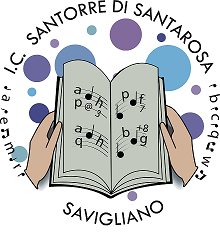 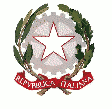 ISTITUTO COMPRENSIVO                                                                                     “ Santorre di Santarosa”                              Via Alessandro Ferreri, n. 9 – 12038 Savigliano (CN)tel. 0172/712569             fax 0172/713911        C.F. 95022910046         C.M. CNIC85100QCodice AOO:A8932B5 Codice Univoco: UF4MZ7 codice IPA:istsc_cnic85100q www.icsantarosasavigliano.edu.it     e-mail: cnic85100q@istruzione.it  cnic85100q@pec.istruzione.it               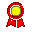 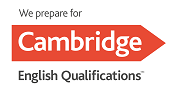 DOMANDA DI ISCRIZIONE alla Scuola dell’Infanzia A.S. 2024/25Al Dirigente Scolastico dell’ ISTITUTO COMPRENSIVO “S. SANTAROSA” di SAVIGLIANO _l_ sottoscritto___________________________________________________________________________			(cognome)			(nome)            (allegare fotocopia codice fiscale genitori)in qualità di 􀄿 padre 􀄿madre 􀄿affidatario 􀄿 tutore CHIEDEl’iscrizione del__ bambin_ ________________________________      ______________________________                                                                  (cognome)  		  		              (nome)alla scuola dell’Infanzia “Gullino” di Corso De Gasperi SAVIGLIANO per l’a.s. 2024-2025. Sulla base del Piano dell’offerta formativa della scuola e delle risorse disponibilichiede di avvalersi del seguente orarioConsapevole delle responsabilità cui va incontro in caso di dichiarazione non corrispondente al vero, dichiara che- _l_ bambin_ ___________________    _________________________    ________________________   (cognome) 		               (nome)                 (codice fiscale – allegare fotocopia) - è nat_ a _____________________________________________ il ____________________________- è cittadino: □ Italiano    □ altro (indicare nazionalità)________________________________________- è residente a ___________________________________________________________ (prov.) ______   Via/piazza _____________________________________ n. _____ tel. ________________________- è domiciliato a (da compilare solo se differisce dalla residenza) __________________________ (prov.)_____   Via/Piazza________________________________________ n. _________ tel. ___________________- proviene dalla scuola _________________________________________________________________- la propria famiglia convivente è composta, oltre all’alunno/a, da:   (informazioni da fornire in quanto funzionali per l’organizzazione dei servizi)1. ________________ _______________  ______________________  __________________  ______________2. ________________ _______________  ______________________  __________________  ______________3. ________________ _______________  ______________________  __________________  ______________4. ________________  ______________  _______________________  _________________   ______________5. ________________ _______________  ______________________  __________________  ______________                  (cognome / nome)                          (luogo e data di nascita)       (grado di parentela)        (n. telefonico)-Alunno/a sottoposto alle vaccinazioni obbligatorie  □ sì  □ no (D.L. 7 giugno 2017, n. 73 come modificato dal Legge di conversione 31 luglio 2017, n. 119).Si ricorda che per la scuola dell’infanzia l’assolvimento degli obblighi vaccinali costituisce requisito di accesso.-Alunno/a con disabilità □ sì  □ no (Ai sensi della Legge 104/1992, in caso di alunno con disabilità, la domanda andrà perfezionata presso la segreteria consegnando copia della certificazione entro 10 giorni dal termine delle iscrizioni).Il sottoscritto  comunica inoltre  i seguenti dati per comunicazioni/elezioni organi Collegiali e formazione sezioni:_____________________   ______________________    _______________________   ___________________ Cognome e Nome  madre                      			    Luogo di nascita                    Data di nascitacittadinanza della madre_________________________  e-mail madre _________________________________ indirizzo di residenza _________________________  codice fiscale_________________________________________________________   ______________________    _______________________   ___________________ Cognome e Nome  padre                      			    Luogo di nascita                    Data di nascitacittadinanza della padre_________________________  e-mail padre _________________________________ indirizzo di residenza _________________________  codice fiscale___________________________________Eventuali modifiche nei dati anagrafici (stato di famiglia, cambi di residenza, modifiche di contatti telefonici e quant’altro) devono essere tempestivamente comunicate alla Segreteria.La compilazione del presente modulo di domanda d'iscrizione avviene secondo le disposizioni previste dal D.P.R. 28 dicembre 2000, n. 445, "TESTO UNICO DELLE DISPOSIZIONI LEGISLATIVE E REGOLAMENTARI IN MATERIA DI DOCUMENTAZIONE AMMINISTRATIVA", come modificato dall'articolo 15 della legge 12 novembre 2011, n.183. Firma di autocertificazione  _______________________________________________________________Il dichiarante  è consapevole delle sanzioni penali previste in caso di dichiarazioni non veritiere e di falsità negli atti e della conseguente decadenza dei benefici di cui agli art. 75 e 76 del D.P.R. n. 445/2000.Alla presente dichiarazione allega copia fotostatica, non autenticata di un documento di identità o di un documento equipollente ) del dichiarante (art. 38, comma 3 del D.P.R. 445/2000)RISERVATO ALLA SEGRETERIA: PROT. N. ________/V-2    del ____/____/2024   Informativa sulla responsabilità genitorialeSi riportano di seguito le specifiche disposizioni concernenti la responsabilità genitoriale.
Art. 316 co. 1Responsabilità genitoriale
Entrambi i genitori hanno la responsabilità genitoriale che è esercitata di comune accordo tenendo conto delle capacità, delle inclinazioni naturali e delle aspirazioni del figlio. I genitori di comune accordo stabiliscono la residenza abituale del minore.Art. 337- ter co. 3Provvedimenti riguardo ai figliLa responsabilità genitoriale è esercitata da entrambi i genitori. Le decisioni di maggiore interesse per i figli relative all'istruzione, all'educazione, alla salute e alla scelta della residenza abituale del minore sono assunte di comune accordo tenendo conto delle capacità, dell'inclinazione naturale e delle aspirazioni dei figli. In caso di disaccordo la decisione è rimessa al giudice. Limitatamente alle decisioni su questioni di ordinaria amministrazione, il giudice può stabilire che i genitori esercitino la responsabilità genitoriale separatamente. Qualora il genitore non si attenga alle condizioni dettate, il giudice valuterà detto comportamento anche al fine della modifica delle modalità di affidamento.Art. 337-quater co. 3Affidamento a un solo genitore e opposizione all'affidamento condivisoIl genitore cui sono affidati i figli in via esclusiva, salva diversa disposizione del giudice, ha l'esercizio esclusivo della responsabilità genitoriale su di essi; egli deve attenersi alle condizioni determinate dal giudice. Salvo che non sia diversamente stabilito, le decisioni di maggiore interesse per i figli sono adottate da entrambi i genitori. Il genitore cui i figli non sono affidati ha il diritto ed il dovere di vigilare sulla loro istruzione ed educazione e può ricorrere al giudice quando ritenga che siano state assunte decisioni pregiudizievoli al loro interesse.Alla luce delle disposizioni sopra indicate, la richiesta di iscrizione, rientrando nella responsabilità genitoriale, deve essere sempre condivisa da entrambi i genitori.Pertanto dichiaro di effettuare l’iscrizione nell'osservanza delle norme del codice civile sopra richiamate in materia di responsabilità' genitoriale.      □  Firma _______________________________________ORARI DI FUNZIONAMENTO SCUOLA INFANZIA*indicare con una croce la/le opzioni sceltePRE - SCUOLA    (*)POST – SCUOLA (*)            * indicare con una croce la preferenzaN.B. Il servizio pre/post scuola nel caso del perdurare della situazione epidemiologica sarà organizzato con le modalità attuative del Protocollo di Sicurezza e di conseguenza in base alle risorse di personale a disposizione.N.B. In caso di situazione lavorativa incerta è consigliabile richiedere il servizio necessari di pre e/o post che, entro l’inizio dell’anno scolastico 2024-2025,  potrà essere annullato.Le famiglie interessate alla fruizione dei servizi comunali ( servizio mensa, pre-scuola e post-scuola) possono reperire le informazioni necessarie e la relativa modulistica sul sito del Comune di Savigliano (www.comune.savigliano.cn.it).Criteri di priorità per l’ammissione al servizio di pre/post scuola della  scuola dell’InfanziaImpegno lavorativo di entrambi i genitori con fascia oraria che giustifichi la richiesta di tale servizio.INSEGNAMENTO RELIGIONE CATTOLICAModulo per l’esercizio del diritto di scegliere se avvalersi o non avvalersi dell’insegnamento della religione cattolicaAlunno _________________________________________________________________________________Premesso che lo Stato assicura l’insegnamento della religione cattolica nelle scuole di ogni ordine e grado in conformità all’Accordo che apporta modifiche al Concordato Lateranense (art. 9.2), il presente modulo costituisce richiesta dell’autorità scolastica in ordine all’esercizio del diritto di scegliere se avvalersi o non avvalersi dell’insegnamento della religione cattolica.La scelta operata all’atto dell’iscrizione ha effetto per l’intero anno scolastico cui si riferisce e per i successivi anni di corso in cui sia prevista l’iscrizione d’ufficio, fermo restando, anche nelle modalità di applicazione, il diritto di scegliere ogni anno se avvalersi o non avvalersi dell’insegnamento della religione cattolica.Scelta di avvalersi dell’insegnamento della religione cattolica    		Scelta di non avvalersi dell’insegnamento della religione cattolica		Data      			 Firma*                          __________________	____________________________________________________________________	__________________________________________________*Studente della scuola secondaria di secondo grado ovvero genitori/chi esercita la responsabilità genitoriale/tutore/affidatario, per gli allievi delle scuole dell’infanzia, primarie e secondarie di I grado (se minorenni).Alla luce delle disposizioni del codice civile in materia di filiazione, la scelta, rientrando nella responsabilità genitoriale, deve essere sempre condivisa dai genitori. Qualora la domanda sia firmata da un solo genitore, si intende che la scelta sia stata comunque condivisa. Data ___________________Scuola _____________________________________________ Sezione _____________Art. 9.2 dell’Accordo, con protocollo addizionale, tra la Repubblica Italiana e la Santa Sede firmato il 18 febbraio 1984, ratificato con la legge 25 marzo 1985, n. 121, che apporta modificazioni al Concordato Lateranense dell’11 febbraio 1929:“La Repubblica Italiana, riconoscendo il valore della cultura religiosa e tenendo conto che i principi del cattolicesimo fanno parte del patrimonio storico del popolo italiano, continuerà ad assicurare, nel quadro delle finalità della scuola, l’insegnamento della religione cattolica nelle scuole pubbliche non universitarie di ogni ordine e grado.Nel rispetto della libertà di coscienza e della responsabilità educativa dei genitori, è garantito a ciascuno il diritto di scegliere se avvalersi o non avvalersi di detto insegnamento.All’atto dell’iscrizione gli studenti o i loro genitori eserciteranno tale diritto, su richiesta dell’autorità scolastica, senza che la loro scelta possa dar luogo ad alcuna forma di discriminazione”.N.B. I dati rilasciati sono utilizzati dalla scuola nel rispetto delle norme sulla privacy, previste  dal d.lgs. 196 del 2003 e successive modificazioni e dal Regolamento (UE) 2016/679 del Parlamento europeo e del Consiglio.INFORMATIVA PRIVACY AI SENSI DEL DLGS 196/2003 E REGOLAMENTO UE 2016/679  PER IL TRATTAMENTO DEI DATI DEGLI ALUNNI E DEI LORO GENITORI,  DICHIARAZIONI E AUTORIZZAZIONII sottoscritti * genitori/tutori/soggetti affidatari   ________________________________________________________                                                                             ________________________________________________________dell’alunno/a   ___________________________________________________________________________________ DICHIARANOdi aver  ricevuto dall’Istituto Comprensivo Santorre di Santarosa di Savigliano l’informativa privacy ai sensi del Dlgs 196/2003  e Regolamento UE 2016/679 per il trattamento dei dati degli alunni e dei loro genitori o tutori.InoltreO   AUTORIZZANO         oppure     O   NON AUTORIZZANOL'Istituto Comprensivo Santorre di Santarosa di Savigliano ad effettuare e pubblicare, a titolo gratuito, dati audio, immagini fotografiche e video in cui compare il/la figlio/a, per il relativo utilizzo nell'ambito dell'attività scolastica e/o la loro pubblicazione sul giornalino della scuola e/o sul sito istituzionale, su altri canali on line dell’Istituto o sulla stampa locale per tutto il periodo di iscrizione presso l’IC Santorre di Santarosa.  Sono consapevole e sono informato del fatto di potere revocare il consenso in qualunque momento utilizzando il “MODULO DI RECESSO DELL’INTERESSATO,” scaricabile sul sito della scuola nel menù di sinistra alla voce Privacy e inviandolo per e-mail all’indirizzo cnic85100q@istruzione.it o spedendolo  per posta all’indirizzo Via Alessandro Ferreri, n. 9 – 12038 Savigliano. O   AUTORIZZANO         oppure     O   NON AUTORIZZANOil/la proprio/a figlio/a ad uscire sotto vigilanza degli insegnanti, durante le ore di lezione, nell’ambito del Comune, accompagnato/a dal personale della Scuola, ogni volta che le esigenze didattiche-educative e funzionali lo richiedono, previa comunicazione specifica da parte della Scuola.PRENDONO ATTOal fine di essere consapevoli di quanto contenuto nei vari documenti, che  il Regolamento di Istituto, il Patto con la famiglia / Patto di Corresponsabilità Educativa, sono pubblicati sul Sito della Scuola www.icsantarosasavigliano.edu.it.DICHIARANOdi non aver presentato domanda di iscrizione presso altre istituzioni scolastiche      Savigliano, li ................................................................. *Nel caso di firma di un solo genitore, dichiaro di essere consapevole di esprimere anche la volontà dell’altro genitore che esercita la responsabilità genitoriale - consapevole delle conseguenze amministrative e penali, per chi rilasci dichiarazioni non corrispondenti a verità ai sensi del DPR 445/2000, dichiara di aver effettuato la scelta in osservanza delle disposizioni sulla responsabilità genitoriale di cui agli articoli 316, 337 ter e 337 quater del codice civile, che richiedono il consenso di entrambi i genitori_____________________________       _____________________________________(firme di entrambi i genitori)